Контракт № 0172200002523000265-364  на оказание услуг общественного питанияСанкт-Петербург                                                                                                 10.07.2023 годаГосударственное бюджетное общеобразовательное учреждение средняя общеобразовательная школа № 364 Фрунзенского района Санкт-Петербурга , именуемое в дальнейшем "Заказчик", в лице Директора Кругловой Ольги Александровны , действующего на основании Устава , с одной стороны и Общество с ограниченной ответственностью «Торговый дом А.П.Иванов» , именуемое в дальнейшем "Исполнитель", в лице Директора Иванова Юрия Александровича , действующего на основании Устава , с другой стороны, вместе именуемые в дальнейшем "Стороны", в соответствии с со статьей 51 Федерального закона от 05.04.2013 № 44-ФЗ "О контрактной системе в сфере закупок товаров, работ, услуг для обеспечения государственных и муниципальных нужд" (далее - Закон) и на основании Протокол подведения итогов определения поставщика (подрядчика, исполнителя) № 0172200002523000265 от 29.06.2023, идентификационный код закупки 232781616449378160100100060015629244, заключили настоящий контракт  (далее - Контракт) о нижеследующем.1. Предмет Контракта1.1. Заказчик поручает, а Исполнитель принимает на себя обязательство по оказанию услуг общественного питания (далее - услуги) в ГБОУ СОШ № 364 Фрунзенского района Санкт-Петербурга (далее - Учреждение) в 2023 -2024 г.1.2. Исполнитель оказывает услуги в соответствии с условиями настоящего Контракта, а также Описанием объекта закупки (Приложение № 1 к настоящему Контракту), Расчетом цены оказываемых услуг (Приложение № 2 к настоящему Контракту), Предложением Исполнителя по критерию «Качественные, функциональные и экологические характеристики объекта закупки» (Приложение № 3 к настоящему Контракту), являющимися неотъемлемой частью настоящего Контракта, а Заказчик обязуется принять и оплатить оказанные услуги в порядке и на условиях, предусмотренных настоящим Контрактом.2. Порядок, сроки и место оказания услуг2.1. Требования Заказчика к меню основного (организованного) питания указаны в Приложении N 1.1 к Описанию объекта закупки, являющемуся приложением N 1 к настоящему Контракту.2.2. Блюда из согласованного меню основного (организованного) питания должны быть изготовлены из продуктов питания и сырья, поименованных в Ассортиментном перечне основных групп продовольственных товаров и сырья (Приложение № 1.1 к Описанию объекта закупки, являющемуся приложением № 1 к настоящему Контракту).2.3. Услуги оказываются по заявкам Заказчика.Заказчик направляет Исполнителю Заявку о количестве питающихся в Учреждении лиц ежедневно не позднее 12 часов текущего дня на следующий день и корректирует ее не позднее чем за 2 часа до соответствующего периода приготовления пищи. Заказчик направляет Заявку любым способом (телефон, факс, почта), позволяющим достоверно установить, что документ исходил со стороны Заказчика, и содержит информацию о наименовании приема пищи, количество рационов питания (по каждой категории).Заявка направляется Заказчиком в пределах срока, установленного пунктом 11.2 настоящего Контракта.2.4. Срок оказания услуг: с момента заключения контракта (но не ранее 01 сентября 2023 года) по 31.05.2024 года включительно. 2.5. Оказание услуг осуществляется по адресу: 192284, Санкт-Петербург, улица Димитрова, дом 9, корпус 3, литера А2.6. Оказание услуг осуществляется на пищеблоке Заказчика: сырьевая столовая, работающая на сырье - столовая полного цикла. 3. Взаимодействие Сторон3.1. Исполнитель обязан:3.1.1. Оказывать услуги питания детей, обучающихся по образовательным программам начального общего, и(или) основного общего, и(или) среднего общего образования в установленные заказчиком сроки и в установленных заказчиком объемах, а также на условиях, предусмотренных настоящим Контрактом и приложениями к нему, являющимися его неотъемлемой частью.Оказывать услуги в соответствии с санитарно-эпидемиологическими правилами, с соблюдением санитарно-эпидемиологических требований к организации питания населения, в том числе направленных на предотвращение вредного воздействия факторов среды обитания, биологических факторов, химических факторов, физических факторов.3.1.2. Принимать и регистрировать заявки на питание от Заказчика.3.1.3. Обеспечивать соответствие готовых блюд, напитков, кулинарных, мучных, кондитерских, хлебобулочных изделий (далее - пищевая продукция) требованиям, установленным техническими регламентами Таможенного союза, Евразийского экономического союза, указанным в санитарно-эпидемиологических требованиях к организации общественного питания населения, и Единым санитарно-эпидемиологическим и гигиеническим требованиям к продукции (товарам), подлежащей санитарно-эпидемиологическому надзору (контролю).3.1.4. Разрабатывать в соответствии с санитарно-эпидемиологическими требованиями к организации общественного питания населения, требованиями заказчика, предусмотренными в Приложении N 1.1 к Описанию объекта закупки, являющемуся Приложением N 1 к настоящему Контракту и по согласованию с Заказчиком утверждать для каждой возрастной группы детей меню основного (организованного) питания. Меню основного (организованного) питания предоставляется Заказчику на согласование не позднее чем за 3 дня до начала оказания услуг по настоящему Контракту.3.1.5. Оказывать услуги в соответствии с утвержденным меню основного (организованного) питания. Не допускать исключения горячего питания из меню основного (организованного) питания, в том числе при замене в соответствии с санитарно-эпидемиологическими правилами к организации общественного питания населения пищевой продукции на иные виды пищевой продукции.Отбирать и хранить в соответствии с санитарно-эпидемиологическими требованиями к организации общественного питания населения суточную пробу от каждой партии приготовленной в соответствии с меню основного (организованного) питания пищевой продукции.3.1.5.1. Оказывать услуги с использованием технологического, холодильного, моечного оборудования, инвентаря, посуды, соответствующих санитарно-эпидемиологическим требованиям к организации общественного питания населения.3.1.6. Организовать хранение продуктов питания на своем складе, а также в специальных помещениях Заказчика в соответствии с действующими нормами и правилами.3.1.7. В течение 3 (трех) рабочих дней с даты заключения настоящего Контракта предоставить Заказчику сведения:- о наличии складских помещений, обеспечивающих в соответствии с требованиями нормативных и нормативно-технических документов (СанПиН, ГОСТ, ВНТП, СНиП) хранение пищевых продуктов с соблюдением условий и правил хранения, их оснащении торгово-технологическим и холодильным оборудованием, иными предметами материально-технического оснащения, наличии условий для хранения и реализации партий пищевых продуктов, направляемых на пищеблок учреждения Заказчика;- о наличии специализированного транспорта (собственного, по договору аренды, по договору на оказание транспортных услуг);- о квалификации физических лиц, непосредственно занятых при исполнении Контракта, с приложением копий медицинских и трудовых книжек;- о внедрении на предприятии исполнителя системы управления качеством и безопасностью пищевых продуктов на основе принципов ХАССП.3.1.8. Обеспечивать своевременное и качественное приготовление пищи.3.1.8.1. В соответствии с санитарно-эпидемиологическими требованиями организовывать питьевой режим с использованием кипяченой питьевой воды и(или) установить по согласованию с Заказчиком иной способ организации питьевого режима, предусмотренный санитарно-эпидемиологическими требованиями.3.1.9. Ежедневно перед каждым приемом пищи проводить бракераж пищи с участием медицинских работников Заказчика и/или уполномоченных лиц Заказчика в соответствии с действующим Положением о бракеражной комиссии с регистрацией результата бракеража в бракеражных журналах.3.1.10. Укомплектовать необходимыми квалифицированными кадрами пищеблок Заказчика. К работе допускаются лица, имеющие соответствующую профессиональную квалификацию, прошедшие профессиональную гигиеническую подготовку и аттестацию, медицинские осмотры, вакцинацию в установленном законодательством Российской Федерации порядке.3.1.11. Обеспечить наличие официально изданных санитарных правил, методов и методик контроля факторов среды обитания в соответствии с осуществляемой деятельностью, наличие необходимой документации в производственных помещениях Заказчика необходимой технологической и нормативной документации (бракеражные журналы, гигиенический журнал, журнал учета температурного режима холодильного оборудования, журнал учета температуры и влажности в складских помещениях и иные обязательные документы в соответствии с установленными нормами).3.1.12. Обеспечить помещения для приема пищи Заказчика столовой посудой, столовыми приборами в соответствии с санитарными нормами и правилами.3.1.13. Обеспечить соблюдение требований к санитарному содержанию производственных помещений пищеблока и помещения для приема пищи.3.1.14. Обеспечить сохранность и надлежащее использование оборудования пищеблока, поддерживать чистоту оборудования и инвентаря.3.1.15. В соответствии с абзацем вторым пункта 8.1.2.8 СанПиН 2.3/3.4.3590-20, пунктом 8.3 Методических рекомендаций, утвержденных Руководителем Федеральной службы по надзору в сфере защиты прав потребителей и благополучия человека, главным санитарным врачом Российской Федерации Поповой А.Ю. 02.03.2021 года для предотвращения размножения патогенных микроорганизмов готовые блюда должны быть реализованы не позднее 2 (двух) часов с момента изготовления. 3.1.16. Качество закупаемых продуктов питания и сырья должно быть не ниже указанного в Ассортиментном перечне основных групп продовольственных товаров и сырья в соответствии с Приложением № 1.1 к Описанию объекта закупки, являющемуся приложением № 1 к настоящему Контракту.Поступающие в организации продовольственное сырье и пищевые продукты должны соответствовать требованиям нормативной и технической документации и сопровождаться документами, подтверждающими их качество и безопасность.3.1.17. Формировать в единой информационной системе и направлять Заказчику документ о приемке в электронной форме с приложением дополнительных документов, указанных в пункте 6.8 настоящего Контракта (далее - документ о приемке), в соответствии с условиями настоящего Контракта по окончании отчетного периода оказания услуг.3.1.18. Ежемесячно проводить сверку расчетов с Заказчиком в соответствии с пунктом 4.10 настоящего Контракта.3.1.19. В течение 30 (тридцати) дней с даты заключения настоящего Контракта, а также в случае досрочного расторжения Контракта либо по истечении срока действия Контракта провести инвентаризацию оборудования пищеблока совместно с администрацией Заказчика.3.1.20. Обеспечить своевременный вывоз с территории Заказчика, где находится пищеблок, пищевых отходов и отходов производства. Предоставить Заказчику копию договора на оказание услуг по сбору, транспортировке и организации размещения отходов I-IV класса опасности.3.1.21. Предоставлять по запросу Заказчика, а также уполномоченных государственных органов всю необходимую информацию и документы о качестве закупаемых для организации питания продуктов питания, об условиях хранения продуктов питания и об условиях приготовления горячего питания, а в случае необходимости предъявлять для осмотра транспорт и помещения для хранения продуктов питания и помещения для приготовления горячего питания.3.1.22. Принять от Заказчика в безвозмездное пользование недвижимое имущество, соответствующее санитарно-эпидемиологическим требованиям к организации общественного питания населения, иное имущество, необходимое для оказания услуг, соответствующее санитарно-эпидемиологическим требованиям к организации общественного питания населения.3.1.22.1. Заключить договор (ы) безвозмездного пользования в отношении государственного имущества Заказчика (недвижимого, особо ценного движимого имущества и иного имущества), для создания необходимых условий для организации питания обучающихся согласно пункту 2 части 3.2 статьи 17.1 Федерального закона от 26.07.2006 № 135-ФЗ "О защите конкуренции", на срок действия настоящего Контракта в порядке и на условиях, установленных действующим законодательством РФ.3.1.23. Своевременно размещать в доступных для родителей и детей местах (в обеденном зале, холле) следующую информацию:ежедневное меню основного (организованного) питания на сутки для всех возрастных групп детей с указанием наименования приема пищи, наименования блюда, массы порции, калорийности порции;рекомендации по организации здорового питания детей.Предоставлять Заказчику ежедневное меню горячего питания в виде электронной таблицы в формате XLSX для размещения его на официальных сайтах общеобразовательного учреждения в информационно-телекоммуникационной сети Интернет.3.1.24. Осуществлять производство готовых блюд в соответствии с рецептурой и технологией приготовления блюд, отраженной в технологических картах, при условии соблюдения санитарно-эпидемиологических требований и гигиенических нормативов.Не допускать исключения горячего питания из меню, в том числе при замене в соответствии с санитарно-эпидемиологическими правилами к организации общественного питания населения пищевой продукции на иные виды пищевой продукции.3.1.25. Обеспечивать Заказчику, а также привлеченным Заказчиком контролирующим и уполномоченным органам государственной власти беспрепятственный доступ на пищеблок для проведения мероприятий по контролю за исполнением условий настоящего контракта и требований действующего законодательства по оказанию услуги.3.1.26. Своевременно предоставлять достоверную информацию о ходе исполнения своих обязательств, в том числе о сложностях, возникающих при исполнении Контракта.3.1.27. Решение об одностороннем отказе от исполнения контракта направляется Исполнителем Заказчику в порядке, установленном п. 20.1 ст. 95 Закона.3.1.28. Исполнитель, не являющийся субъектом малого предпринимательства или социально ориентированной некоммерческой организацией, обязан привлечь к исполнению настоящего Контракта соисполнителей из числа субъектов малого предпринимательства, социально ориентированных некоммерческих организаций (далее – соисполнители из числа СМП и СОНО) в объеме 25 (двадцать пять) процентов от цены настоящего Контракта.3.1.29. В срок не более 5 (пяти) рабочих дней со дня заключения договора с соисполнителями из числа СМП и СОНО представить Заказчику:декларацию о принадлежности соисполнителя из числа СМП и СОНО к субъектам малого предпринимательства, социально ориентированной некоммерческой организации, составленную в простой письменной форме, подписанную руководителем (иным уполномоченным лицом) субъекта малого предпринимательства, социально ориентированной некоммерческой организации и заверенную печатью (при наличии печати);копию договора (договоров), заключенного с соисполнителем из числа СМП и СОНО, заверенную Исполнителем.3.1.30. В случае замены соисполнителя из числа СМП и СОНО на этапе исполнения настоящего Контракта на другого соисполнителя из числа СМП и СОНО представлять Заказчику документы, указанные в подпункте 3.1.34 настоящего пункта, в течение 5 (пяти) дней со дня заключения договора с новым соисполнителем из числа СМП и СОНО .3.1.31. В течение 10 (десяти) рабочих дней со дня оплаты Исполнителем выполненных обязательств по договору с соисполнителем из числа СМП и СОНО представлять Заказчику следующие документы:копии документов о приемке поставленного товара, выполненной работы, оказанной услуги, которые являются предметом договора, заключенного между Исполнителем и привлеченным им соисполнителем из числа СМП и СОНО;копии платежных поручений, подтверждающих перечисление денежных средств Исполнителем соисполнителю из числа СМП и СОНО, – в случае если договором, заключенным между Исполнителем и привлеченным им соисполнителем из числа СМП и СОНО, предусмотрена оплата выполненных обязательств до срока оплаты оказанных услуг, предусмотренного настоящим Контрактом (в ином случае указанный документ представляется Заказчику дополнительно в течение 5 (пяти) дней со дня оплаты Исполнителем обязательств, выполненных соисполнителем из числа СМП и СОНО)) 3.1.32. Оплачивать поставленные соисполнителем из числа СМП и СОНО товары, выполненные работы (их результаты), оказанные услуги, отдельные этапы исполнения договора, заключенного с таким соисполнителем, в течение 7 рабочих дней с даты подписания Исполнителем документа о приемке товара, выполненной работы (ее результатов), оказанной услуги, отдельных этапов исполнения договора.3.1.33. Нести гражданско-правовую ответственность перед Заказчиком за неисполнение или ненадлежащее исполнение условия о привлечении к исполнению Контракта соисполнителей из числа СМП и СОНО, в том числе:а) за представление документов, указанных в подпунктах 3.1.34 – 3.1.36 настоящего Контракта, содержащих недостоверные сведения, либо их непредставление или представление таких документов с нарушением установленных сроков;б) за непривлечение соисполнителей из числа СМП и СОНО в объеме, установленном в подпункте 3.1.33 настоящего Контракта.3.1.34. В случае принятия уполномоченным органом исполнительной                            власти Санкт-Петербурга нормативного правового акта, определяющего порядок расчета и  условия использования исполнителем  услуг по контракту  коммунальных ресурсов образовательных учреждений при осуществлении исполнителем  коммерческой деятельности, не связанной с организацией социального питания, Исполнитель обязан  возместить  Заказчику стоимость     указанных потребленных  коммунальных ресурсов (далее-коммунальные ресурсы),  заключив с Заказчиком дополнительное соглашение к контракту. Расчет стоимости коммунальных ресурсов производится с момента заключения контракта сторонами.3.1.35. Исполнять иные обязанности, предусмотренные действующим законодательством и настоящим Контрактом.3.2. Исполнитель вправе:3.2.1. Требовать от Заказчика произвести приемку услуг в порядке и в сроки, предусмотренные настоящим Контрактом.3.2.2. Требовать от Заказчика своевременной оплаты оказанных услуг в порядке и в сроки, предусмотренные настоящим Контрактом.3.2.3. Требовать от Заказчика предоставления имеющейся у него информации, необходимой для исполнения обязательств по настоящему Контракту.3.2.4. Требовать возмещения убытков, уплаты неустоек (штрафов, пеней) в соответствии с разделом 7 настоящего Контракта.3.2.5. Принять решение об одностороннем отказе от исполнения настоящего Контракта в соответствии с гражданским законодательством Российской Федерации и в соответствии с положениями статьи 95 Закона.3.2.6. В исключительных случаях допустить замену одного вида пищевой продукции, блюд и кулинарных изделий на иные виды пищевой продукции в соответствии с таблицей замены пищевой продукции с учетом ее пищевой ценности (приложение № 11 к СанПиН 2.3/2.4.3590-20).3.2.7. В случае неисполнения или ненадлежащего исполнения соисполнителем из числа СМП и СОНО обязательств, предусмотренных договором, заключенным с Исполнителем, осуществлять замену соисполнителя из числа СМП и СОНО, с которым ранее был заключен договор, на другого соисполнителя из числа СМП и СОНО.3.2.8. Осуществлять иные права, предусмотренные действующим законодательством и настоящим Контрактом.3.3. Заказчик обязуется:3.3.1. Обеспечить приемку оказанной услуги в соответствии с положениями настоящего Контракта и требованиями статьи 94 Закона.3.3.2. Провести экспертизу для проверки предоставленных Исполнителем результатов, предусмотренных Контрактом, в части их соответствия условиям настоящего Контракта.3.3.3. Обеспечить своевременную оплату надлежащим образом оказанных Услуг, соответствующих условиям настоящего Контракта, в порядке и сроки, предусмотренные настоящим Контрактом.3.3.4. Принять решение об одностороннем отказе от исполнения настоящего Контракта в случае, если в ходе исполнения настоящего Контракта установлено, что:а) Исполнитель перестал соответствовать установленным извещением об осуществлении закупки требованиям к участникам закупки (за исключением требования, предусмотренного частью 1.1 (при наличии такого требования) статьи 31 Закона);б) при определении исполнителя Исполнитель представил недостоверную информацию о своем соответствии требованиям, указанным в подпункте "а" настоящего пункта, что позволило ему стать победителем определения исполнителя.3.3.5. В случае принятия решения об одностороннем отказе от исполнения настоящего Контракта:1) с использованием единой информационной системы сформировать решение об одностороннем отказе от исполнения контракта, подписывает его усиленной электронной подписью лица, имеющего право действовать от имени заказчика, и размещает такое решение в единой информационной системе. В случаях, предусмотренных частью 5 статьи 103 Закона, такое решение не размещается на официальном сайте;2) решение об одностороннем отказе от исполнения контракта не позднее одного часа с момента его размещения в единой информационной системе в соответствии с пунктом 1  части 12.1 статьи 95 Закона автоматически с использованием единой информационной системы направляется Исполнителю. Датой поступления Исполнителю решения об одностороннем отказе от исполнения контракта считается дата размещения в соответствии с настоящим пунктом такого решения в единой информационной системе в соответствии с часовой зоной, в которой расположен Исполнитель;3) поступление решения об одностороннем отказе от исполнения контракта в соответствии с пунктом 2 части 12.1 статьи 95 Закона считается надлежащим уведомлением поставщика (подрядчика, исполнителя) об одностороннем отказе от исполнения контракта.3.3.6. Требовать уплаты неустоек (штрафов, пеней) в соответствии с разделом 7 настоящего Контракта.3.3.7. Своевременно направлять Исполнителю заявку о количестве питающихся в Учреждении лиц в соответствии с пунктом 2.3 настоящего Контракта, а также ежедневно вести учет и расчеты потребления питания, ежемесячно составлять отчет о расходовании средств. Направлять заявки Исполнителю по телефон/факс/почта 407-89-79, в порядке, установленном в пункте 2.3 настоящего Контракта.3.3.8. В течение одного рабочего дня с даты заключения настоящего Контракта проверить у Исполнителя наличие действующих медицинских книжек на работников Исполнителя.3.3.9. Предоставить Исполнителю право пользования недвижимым имуществом, соответствующим санитарно-эпидемиологическим требованиям к организации общественного питания населения, иным имуществом, необходимым для оказания услуг, соответствующим санитарно-эпидемиологическим требованиям к организации общественного питания населения,3.3.9.1. Заключить с Исполнителем договор безвозмездного пользования в отношении государственного имущества Заказчика (недвижимого, особо ценного движимого имущества и иного имущества), для создания необходимых условий для организации питания обучающихся согласно пункту 2 части 3.2 статьи 17.1 Федерального закона от 26.07.2006 № 135-ФЗ "О защите конкуренции", на срок действия настоящего Контракта в порядке и на условиях, установленных действующим законодательством РФ.3.3.10. Осуществлять контроль за сохранностью, санитарно-техническим состоянием помещений и оборудования, переданного Исполнителю, а также его использования Исполнителем по назначению, контроль за рациональным расходованием предоставленных Исполнителю ресурсов (электроэнергии, водо- и теплоснабжения).3.3.11. Осуществлять контроль за объемом и качеством оказываемых услуг, соблюдением сроков их оказания, не вмешиваясь в оперативно-хозяйственную деятельность Исполнителя.3.3.12. Утверждать режим работы пищеблока Заказчика в соответствии с режимом работы учреждения.3.3.13. Ежемесячно производить сверку расчетов с Исполнителем в соответствии с пунктом 4.10 настоящего Контракта.3.3.14. Исполнять иные обязанности, предусмотренные действующим законодательством и настоящим Контрактом.3.4. Заказчик вправе:3.4.1. Требовать от Исполнителя надлежащего исполнения обязательств по настоящему Контракту и надлежащим образом оформленных документов, указанных в настоящем Контракте и подтверждающих исполнение обязательств по настоящему Контракту.3.4.2. Проверять ход и качество выполнения Исполнителем условий настоящего Контракта.3.4.3. Запрашивать информацию о ходе и состоянии исполнения обязательств Исполнителя по настоящему Контракту.3.4.4. Отказаться от приемки и оплаты услуг, не соответствующих условиям настоящего Контракта.3.4.5. Требовать от Исполнителя своевременного устранения нарушений, выявленных в ходе приемки оказанных услуг.3.4.6. Принять решение об одностороннем отказе от исполнения настоящего Контракта в соответствии с гражданским законодательством Российской Федерации и в соответствии с положениями статьи 95 Закона.3.4.7. Требовать возмещения убытков, причиненных по вине Исполнителя, в соответствии с действующий законодательством Российской Федерации и разделом 7 настоящего Контракта.3.4.8. Осуществлять иные права, предусмотренные действующим законодательством и настоящим Контрактом.4. Цена Контракта, срок и порядок расчетов4.1. Максимальное значение цены Контракта составляет:  в 2023 году: 10 206 772,50 рублей (Десять миллионов двести шесть тысяч семьсот семьдесят два рубля 50 копеек), НДС не облагается в соответствии с налоговым законодательством Российской Федерации.в 2024 году: 10 450 984,87 рублей (Десять миллионов четыреста пятьдесят тысяч девятьсот восемьдесят четыре рубля 87 копеек), НДС не облагается в соответствии с налоговым законодательством Российской Федерации.Цена единицы услуги установлена в Расчете цены оказываемых услуг (Приложение № 2 к настоящему Контракту).Оплата оказанных услуг осуществляется по цене единицы услуги исходя из объема оказанных услуг, но в размере, не превышающем максимального значения цены Контракта.4.2. Цена единицы услуги включает в себя все расходы Исполнителя, связанные с исполнением обязательств по настоящему Контракту, в том числе расходы на погрузочно-разгрузочные работы, перевозку, очистку и санитарную обработку транспортных средств, страхование, расходы по оплате таможенных пошлин, налогов, сборов и других обязательных платежей, которые Исполнитель должен выплатить в связи с выполнением обязательств по Контракту в соответствии с законодательством Российской Федерации.Расчет цены оказываемых услуг представлен в приложении № 2 к настоящему Контракту.4.3. Изменение существенных условий настоящего Контракта в ходе его исполнения допускается исключительно в случаях, предусмотренных Законом.4.4. Источник финансирования настоящего Контракта: Внебюджетные средства; субсидии на иные цели; доходы от иной предпринимательской деятельности, квр 244, КОСГУ 226, целевые статьи 0330040650, 03300R30404.5. Авансирование по настоящему Контракту не предусмотрено.4.6. Оплата за фактически оказанные услуги за отчетный период осуществляется Заказчиком на основании счета, предоставленного Исполнителем, в срок не более 7 (семи) рабочих дней с даты подписания Заказчиком документа о приемке в электронной форме, формируемого посредством единой информационной системы в сфере закупок (далее - документ о приемке), к которому в качестве дополнительных документов Исполнителем приложены документы, указанные в пункте 6.6 настоящего Контракта, являющиеся его неотъемлемой частью.Отчетный период  – календарный месяц, в котором были оказаны услуги Исполнителем.4.7. Оплата по Контракту осуществляется по безналичному расчету путем перечисления Заказчиком денежных средств на расчетный счет Исполнителя, указанный в разделе 16 настоящего Контракта.Валютой, используемой для расчетов с Исполнителем, является российский рубль.4.8. Сумма, подлежащая уплате Заказчиком юридическому лицу или физическому лицу, в том числе зарегистрированному в качестве индивидуального предпринимателя, подлежит уменьшению на размер налогов, сборов и иных обязательных платежей в бюджеты бюджетной системы Российской Федерации, связанных с оплатой Контракта, если в соответствии с законодательством Российской Федерации о налогах и сборах такие налоги, сборы и иные обязательные платежи подлежат уплате в бюджеты бюджетной системы Российской Федерации Заказчиком.4.9. Обязанности Заказчика по оплате оказанных услуг считаются исполненными с момента списания денежных средств со счета Заказчика.Заказчик не несет ответственности за задержки в получении Исполнителем средств, возникшие не по его вине, в том числе, связанные с работой финансовых органов Санкт-Петербурга и Российской Федерации, работой банков по перечислению средств.4.10. Стороны обязуются не позднее третьего числа текущего месяца производить сверку расчетов и оформлять акт сверки взаиморасчетов за прошедший месяц.4.11. Суммы неисполненных Исполнителем требований об уплате неустоек (штрафов, пеней), предъявленных Заказчиком в соответствии с Законом и настоящим Контрактом, удерживаются Заказчиком из суммы, подлежащей оплате Исполнителю.5. Качество оказываемых услуг5.1. Исполнитель гарантирует, что качество приготовленной пищи и пищевые продукты соответствуют действующим требованиям и нормам, установленным нормативно-технической документацией и определенным в пункте 4 раздела 1 Приложения № 1 к настоящему Контракту "Описание объекта закупки".Исполнитель оказывает услуги в соответствии с требованиями, установленными законодательством Российской Федерации и определенными в пункте 5 раздела 1 Приложения № 1 к настоящему Контракту "Описание объекта закупки".5.2. Оценка уровня организации социального питания осуществляется в соответствии с Порядком проведения оценки уровня организации социального питания в государственных бюджетных, казенных и автономных учреждениях Санкт-Петербурга, входящих в системы здравоохранения, образования, отдыха и оздоровления детей и молодежи, социального обслуживания населения, находящихся в ведении исполнительных органов государственной власти Санкт-Петербурга, утвержденным постановлением Правительства Санкт-Петербурга от 23.07.2009 № 873 "О мерах по реализации Закона Санкт-Петербурга "О социальном питании в Санкт-Петербурге" и совершенствованию уровня организации социального питания в государственных бюджетных, казенных и автономных учреждениях Санкт-Петербурга, входящих в системы здравоохранения, образования, отдыха и оздоровления детей и молодежи, социального обслуживания населения, находящихся в ведении исполнительных органов государственной власти Санкт-Петербурга".5.3. Исполнитель обязуется использовать для приготовления рационов питания только те продукты питания, которые имеют надлежащим образом оформленные сопроводительные документы.6. Порядок и срок сдачи и приемки услуг6.1. В день оказания услуг в соответствии с заявкой Заказчика, направленной в соответствии с пунктом 2.3 настоящего Контракта, Исполнитель передает Заказчику подписанный со своей стороны промежуточный акт оказанных услуг (далее - промежуточный акт) в 2 (двух) экземплярах (по 1 (одному) экземпляру для каждой из Сторон.6.2. В день оказания услуг перед каждым приемом пищи Исполнитель с участием медицинских работников Заказчика и/или уполномоченных лиц Заказчика проводит бракераж готовой продукции.6.3. Заказчик производит сверку количества питающихся детей, указанных в промежуточном акте с табелями учета посещаемости детей. При отсутствии замечаний Заказчик подписывает промежуточный акт в течение 1 (одного) рабочего дня с даты оказания услуг.6.4. При обнаружении в ходе оказания услуг нарушений условий настоящего Контракта, в том числе требований к качеству и безопасности оказанных услуг, Заказчиком составляется рекламационный акт, в котором фиксируется перечень выявленных недостатков и сроки их устранения Исполнителем. Указанный рекламационный акт в тот же день направляется Заказчиком в адрес Исполнителя, при этом Заказчик в срок, указанный в пункте 6.3 настоящего Контракта составляет мотивированный отказ от подписания акта сверки. Заказчик подписывает промежуточный акт после устранения Исполнителем недостатков, указанных в рекламационном акте. 6.4.1. Некачественно приготовленная пища или пища, приготовленная из некачественных продуктов питания или с нарушением технологии, признанная таковой по рекламационному акту, должна быть заменена Исполнителем в течение 60 (шестидесяти) минут с момента его уведомления.6.5. По окончании отчетного периода сторонами с использованием единой информационной системы в сфере закупок оформляется документ о приемке оказанных услуг, являющийся сводным реестром составленных в пределах отчетного периода промежуточных актов.Для этого Исполнитель в срок не более 5 рабочих дней с даты окончания отчетного периода в соответствии с заключительной заявкой Заказчика за отчетный период формирует с использованием единой информационной системы в сфере закупок, подписывает усиленной электронной подписью лица, имеющего право действовать от имени Исполнителя, и размещает в единой информационной системе в сфере закупок документ о приемке, который должен содержать информацию, указанную в подпунктах "а", "б", "д" - "ж" пункта 1 части 13 статьи 94 Закона.При этом в документ о приемке подлежит включению информация об услугах, оказанных в течение отчетного периода, в строгом соответствии с составленными в течение указанного периода промежуточными актами.6.6. К документу о приемке, предусмотренному пунктом 6.5 настоящего Контракта, должны быть приложены следующие документы, являющиеся его неотъемлемой частью:- счет на оплату услуг;- скан-образы составленных в течение отчетного периода промежуточных актов.При этом в случае если информация, содержащаяся в прилагаемых документах, не соответствует информации, содержащейся в документе о приемке, приоритет имеет предусмотренная пунктом 6.5 настоящего Контракта информация, содержащаяся в документе о приемке.6.7. Датой поступления Заказчику документа о приемке, подписанного Исполнителем, считается дата размещения в соответствии с пунктом 3 части 13 статьи 94 Закона такого документа в единой информационной системе в сфере закупок в соответствии с часовой зоной, в которой расположен Заказчик.6.8. В течение 10 рабочих дней со дня поступления документа о приемке в соответствии с пунктом 6.7. настоящего Контракта Заказчик (за исключением случая создания приемочной комиссии в соответствии с частью 6 статьи 94 Закона) на основании изучения документов, предусмотренных пунктом 6.6 настоящего Контракта и результатов проведенной экспертизы, осуществляет одно из следующих действий:а) подписывает усиленной электронной подписью лица, имеющего право действовать от имени Заказчика и размещает в единой информационной системе в сфере закупок документ о приемке;б) формирует с использованием единой информационной системы в сфере закупок, подписывает усиленной электронной подписью лица, имеющего право действовать от имени Заказчика, и размещает в единой информационной системе в сфере закупок мотивированный отказ от подписания документа о приемке с указанием причин такого отказа.6.8.1. Заказчик имеет право частично принять оказанные услуги с отражением информации о расхождениях в приемке в соответствии с условиями настоящего Контракта и фактически принятых услугах в документе о приемке.6.9. Датой поступления Исполнителю документа о приемке, мотивированного отказа от подписания документа о приемке считается дата размещения в соответствии с пунктом 6 части 13 статьи 94 Закона таких документа о приемке, мотивированного отказа в единой информационной системе в сфере закупок в соответствии с часовой зоной, в которой расположен Исполнитель.6.10. В случае получения в соответствии с пунктом 6.9 настоящего Контракта мотивированного отказа от подписания документа о приемке Исполнитель вправе устранить причины, указанные в таком мотивированном отказе, и направить Заказчику документ о приемке в порядке, предусмотренном настоящим разделом Контракта.6.11. Исполнитель обязан устранить все обнаруженные в ходе приемки недостатки своими силами и за свой счет, в сроки, установленные в рекламационном акте.Устранение Исполнителем выявленных Заказчиком недостатков не освобождает его от уплаты неустойки (штрафа, пени), предусмотренных разделом 7 настоящего Контракта.6.12. Датой приемки оказанной услуги считается дата размещения в единой информационной системе документа о приемке, подписанного Заказчиком.Обязательства Исполнителя по настоящему Контракту (отчетному периоду) считаются исполненными после подписания Сторонами документа о приемке.6.13. Внесение исправлений в документ о приемке, оформленный в соответствии с настоящим разделом Контракта осуществляется путем формирования, подписания усиленными электронными подписями лиц, имеющих право действовать от имени Исполнителя, Заказчика, исправленного документа о приемке.Срок исправления Исполнителем документа о приемке при поступлении от Заказчика уведомления об уточнении составляет 1 рабочий день.6.14. Заказчик вправе не отказывать в приемке результатов оказанной услуги в случае выявления несоответствия этих результатов либо этой услуги условиям Контракта, если выявленное несоответствие не препятствует приемке этих результатов либо этой услуги и устранено Исполнителем.6.15. Для проверки результатов оказанных услуг в части их соответствия условиям Контракта, Заказчик проводит экспертизу. Экспертиза результатов оказанных услуг, предусмотренных Контрактом, проводится Заказчиком своими силами или к ее проведению могут привлекаться эксперты, экспертные организации на основании контрактов, заключенных в соответствии с Законом.6.15.1. Для проведения экспертизы оказанной услуги эксперты, экспертные организации имеют право запрашивать у Заказчика и Исполнителя дополнительные материалы, относящиеся к условиям исполнения Контракта и отдельным отчетным периодам исполнения Контракта.6.15.2. В случае если по результатам такой экспертизы установлены нарушения требований Контракта, не препятствующие приемке оказанной услуги, в заключении могут содержаться предложения об устранении данных нарушений, в том числе с указанием срока их устранения.6.15.3. В случае привлечения Заказчиком для проведения указанной экспертизы экспертов, экспертных организаций при принятии решения о приемке или об отказе в приемке результатов отчетного периода исполнения контракта либо оказанной услуги Заказчик, приемочная комиссия должны учитывать отраженные в заключении по результатам указанной экспертизы предложения экспертов, экспертных организаций, привлеченных для ее проведения.7. Ответственность Сторон 7.1. Стороны несут ответственность за неисполнение или ненадлежащее исполнение обязательств, предусмотренных настоящим Контрактом, в соответствии с законодательством Российской Федерации и условиями настоящего Контракта.7.2. Размер штрафа устанавливается Контрактом в порядке, установленном Правилами определения размера штрафа, начисляемого в случае ненадлежащего исполнения заказчиком, неисполнения или ненадлежащего исполнения поставщиком (подрядчиком, исполнителем) обязательств, предусмотренных настоящим контрактом (за исключением просрочки исполнения обязательств заказчиком, поставщиком (подрядчиком, исполнителем), утвержденными постановлением Правительства Российской Федерации от 30.08.2017 № 1042 (далее - Правила).7.3. В случае просрочки исполнения Заказчиком обязательств, предусмотренных настоящим Контрактом, а также в иных случаях неисполнения или ненадлежащего исполнения Заказчиком обязательств, предусмотренных настоящим Контрактом, Исполнитель вправе потребовать уплаты неустоек (штрафов, пеней).7.4. В случае просрочки исполнения Заказчиком обязательств, предусмотренных настоящим Контрактом, Исполнитель вправе потребовать уплату пени в размере одной трехсотой действующей на дату уплаты пеней ключевой ставки Центрального банка Российской Федерации от не уплаченной в срок суммы. Пеня начисляется за каждый день просрочки исполнения обязательства, предусмотренного настоящим Контрактом, начиная со дня, следующего после дня истечения установленного настоящим Контрактом срока исполнения обязательства.7.5. За каждый факт неисполнения Заказчиком обязательств, предусмотренных настоящим Контрактом, за исключением просрочки исполнения обязательств, предусмотренных настоящим Контрактом, Исполнитель вправе потребовать уплату штрафа, размер которого рассчитывается в порядке, предусмотренном пунктом 9 Правил, и составляет:а) 1000 рублей, если цена Контракта не превышает 3 млн рублей (включительно);б) 5000 рублей, если цена Контракта составляет от 3 млн рублей до 50 млн рублей (включительно);в) 10000 рублей, если цена Контракта составляет от 50 млн рублей до 100 млн рублей (включительно).7.6. Общая сумма начисленных штрафов за ненадлежащее исполнение Заказчиком обязательств, предусмотренных настоящим Контрактом, не может превышать цену Контракта.7.7. За каждый факт неисполнения или ненадлежащего исполнения Исполнителем обязательств, предусмотренных настоящим Контрактом, за исключением просрочки Исполнителем обязательств (в том числе гарантийного обязательства), предусмотренных настоящим Контрактом, Исполнитель уплачивает Заказчику штраф, размер которого рассчитывается в порядке, предусмотренном пунктом 3 Правил, и составляет (за исключением случаев, предусмотренных пунктами 7.8, 7.12-7.14 настоящего Контракта:а) 10 процентов цены Контракта (этапа) в случае, если цена Контракта (этапа) не превышает 3 млн рублей;б) 5 процентов цены Контракта (этапа) в случае, если цена Контракта (этапа) составляет от 3 млн рублей до 50 млн рублей (включительно);         в) 1 процент цены Контракта (этапа) в случае, если цена Контракта (этапа) составляет от 50 млн рублей до 100 млн рублей (включительно).7.8. За каждый факт неисполнения или ненадлежащего исполнения Исполнителем обязательства, предусмотренного настоящим Контрактом, которое не имеет стоимостного выражения, Исполнитель уплачивает Заказчику штраф, размер которого рассчитывается в порядке, предусмотренном пунктом 6 Правил, и составляет:а) 1000 рублей, если цена Контракта не превышает 3 млн рублей;б) 5000 рублей, если цена Контракта составляет от 3 млн рублей до 50 млн рублей (включительно);в) 10000 рублей, если цена Контракта составляет от 50 млн рублей до 100 млн рублей (включительно).7.9. Пеня начисляется за каждый день просрочки исполнения Исполнителем обязательства, предусмотренного настоящим Контрактом, начиная со дня, следующего после дня истечения установленного настоящим Контрактом срока исполнения обязательства, и устанавливается настоящим Контрактом в размере одной трехсотой действующей на дату уплаты пени ключевой ставки Центрального банка Российской Федерации от цены Контракта (отдельного этапа исполнения Контракта), уменьшенной на сумму, пропорциональную объему обязательств, предусмотренных настоящим Контрактом (соответствующим отдельным этапом исполнения Контракта) и фактически исполненных Исполнителем.7.10. В случае просрочки исполнения Исполнителем обязательств, предусмотренных Контрактом, а также в иных случаях неисполнения или ненадлежащего исполнения Исполнителем обязательств, предусмотренных контрактом, Заказчик направляет Исполнителю требование об уплате неустоек (штрафов, пеней).7.12. В случае неисполнения Исполнителем обязательства, предусмотренного подпунктом 3.1.33 настоящего Контракта, Исполнитель уплачивает Заказчику штраф в размере 5 процентов объема привлечения к исполнению настоящего Контракта соисполнителей из числа СМП и СОНО, установленного подпунктом 3.1.28 настоящего Контракта.7.13. В случае представления документов, указанных в подпунктах 3.1.29 - 3.1.31 настоящего Контракта, содержащих недостоверные сведения, либо их непредставления, либо представления таких документов с нарушением установленных сроков Исполнитель несет ответственность в соответствии с пунктом 7.8 настоящего Контракта.7.14. В случае неисполнения Исполнителем обязательства, предусмотренного п. 3.1.34 настоящего Контракта, Исполнитель несет ответственность в соответствии с пунктом 7.8 настоящего Контракта.7.15. За каждый день просрочки исполнения Исполнителем обязательства, предусмотренного пунктом 8.8 настоящего Контракта, начисляется пеня в размере, определенном в порядке, предусмотренном пунктом 7.9 настоящего Контракта.7.16. За каждый факт неисполнения или ненадлежащего исполнения Исполнителем обязательств, предусмотренных контрактом, заключенным с победителем закупки (или с иным участником закупки в случаях, установленных Законом), предложившим наиболее высокую цену за право заключения контракта, размер штрафа рассчитывается в порядке, установленном Правилами, за исключением просрочки исполнения обязательств (в том числе гарантийного обязательства), предусмотренных контрактом, и устанавливается в следующем порядке:а) в случае, если цена контракта не превышает начальную (максимальную) цену контракта:10 процентов начальной (максимальной) цены контракта, если цена контракта не превышает 3 млн. рублей;5 процентов начальной (максимальной) цены контракта, если цена контракта составляет от 3 млн. рублей до 50 млн. рублей (включительно);1 процент начальной (максимальной) цены контракта, если цена контракта составляет от 50 млн. рублей до 100 млн. рублей (включительно);б) в случае, если цена контракта превышает начальную (максимальную) цену контракта:10 процентов цены контракта, если цена контракта не превышает 3 млн. рублей;5 процентов цены контракта, если цена контракта составляет от 3 млн. рублей до 50 млн. рублей (включительно);1 процент цены контракта, если цена контракта составляет от 50 млн. рублей до 100 млн. рублей (включительно).7.17. Общая сумма начисленных штрафов за неисполнение или ненадлежащее исполнение Исполнителем обязательств, предусмотренных настоящим Контрактом, не может превышать цену Контракта.7.18. Сторона освобождается от уплаты неустойки (штрафа, пени), если докажет, что неисполнение или ненадлежащее исполнение обязательства, предусмотренного настоящим Контрактом, произошло вследствие непреодолимой силы или по вине другой Стороны.7.19. В случае неисполнения Исполнителем условий настоящего Контракта Заказчик вправе обратиться в суд с требованием о расторжении настоящего Контракта.7.20. Применение неустойки (штрафа, пени) не освобождает Стороны от исполнения обязательств по настоящему Контракту.7.21. В случае полного (частичного) неисполнения условий настоящего Контракта одной из Сторон эта Сторона обязана возместить другой Стороне причиненные убытки.7.22. При расторжении Контракта в связи с односторонним отказом Стороны от его исполнения, другая Сторона вправе потребовать возмещения только фактически понесенного ущерба, непосредственно обусловленного обстоятельствами, являющимися основанием для принятия решения об одностороннем отказе от исполнения Контракта.8. Обеспечение исполнения Контракта 8.1. Обеспечение исполнения настоящего Контракта установлено в размере 1 032 887,87 руб.В случае если предложенная Исполнителем цена (сумма цен единиц услуги) снижена на двадцать пять и более процентов по отношению к начальной (максимальной) цене Контракта (начальной сумме цен единиц услуги), Исполнитель предоставляет обеспечение исполнения Контракта с учетом положений статьи 37 Закона.8.1.1. Обеспечение исполнения настоящего Контракта обеспечивает все обязательства Исполнителя, предусмотренные настоящим Контрактом, включая:- исполнение основного обязательства по оказанию услуг;- предоставление Исполнителем Заказчику предусмотренных настоящим Контрактом и приложениями к нему результатов, включая отчетные документы;- соблюдение сроков оказания услуг;- возмещение убытков, причиненных Заказчику Исполнителем в результате ненадлежащего исполнения, неисполнения предусмотренного настоящим Контрактом и приложениями к нему обязательства последнего, а также обязанность выплаты неустойки (пени, штрафа), предусмотренной настоящим Контрактом.8.2. Обеспечение исполнения Контракта предоставлено Исполнителем в виде независимой гарантии.Исполнение контракта может обеспечиваться предоставлением независимой гарантии, соответствующей требованиям статьи 45 Закона, или внесением денежных средств на счет Заказчика, на котором в соответствии с законодательством Российской Федерации учитываются операции со средствами, поступающими Заказчику. Способ обеспечения исполнения Контракта, срок действия независимой гарантии определяются в соответствии с требованиями Закона Исполнителем самостоятельно.При этом срок действия независимой гарантии должен превышать предусмотренный Контрактом срок исполнения обязательств, которые должны быть обеспечены такой независимой гарантией, не менее чем на один месяц, в том числе в случае его изменения в соответствии со статьей 95 Закона.8.2.1. Независимая гарантия должна быть безотзывной и должна содержать условия, предусмотренные пунктами 1 - 7 части 2 и частью 3 статьи 45 Закона, и соответствовать дополнительным требованиям, установленным Правительством Российской Федерации во исполнение части 8.2 статьи 45 Закона.8.3. Срок возврата Заказчиком Исполнителю денежных средств, внесенных в качестве обеспечения исполнения настоящего Контракта (если такая форма обеспечения исполнения контракта применяется Исполнителем), в том числе в части этих денежных средств в случае уменьшения размера обеспечения исполнения Контракта в соответствии с пунктами 8.4 - 8.6 настоящего Контракта, составляет не более 30 (тридцати) дней с даты исполнения Исполнителем обязательств, предусмотренных Контрактом.8.4. В ходе исполнения Контракта Исполнитель вправе изменить способ обеспечения исполнения Контракта и(или) предоставить заказчику взамен ранее предоставленного обеспечения исполнения Контракта новое обеспечение исполнения Контракта, размер которого может быть уменьшен в порядке и случаях, которые предусмотрены пунктами 8.6 и 8.7 настоящего Контракта.8.5. В случае если Контрактом предусмотрены отдельные этапы его исполнения и установлено требование обеспечения исполнения Контракта, в ходе исполнения данного Контракта размер этого обеспечения подлежит уменьшению в порядке и случаях, которые предусмотрены частями 8.6 и 8.7 настоящего Контракта.8.6. Размер обеспечения исполнения Контракта уменьшается посредством направления Заказчиком информации об исполнении Исполнителем обязательств по оказанию услуг или об исполнении им отдельного этапа исполнения Контракта и стоимости исполненных обязательств для включения в соответствующий реестр контрактов, предусмотренный статьей 103 Закона. Уменьшение размера обеспечения исполнения Контракта производится пропорционально стоимости исполненных обязательств, приемка и оплата которых осуществлены в порядке и сроки, которые предусмотрены Контрактом. В случае если обеспечение исполнения Контракта осуществляется путем предоставления независимой гарантии, требование Заказчика об уплате денежных сумм по этой гарантии может быть предъявлено в размере не более размера обеспечения исполнения Контракта, рассчитанного Заказчиком на основании информации об исполнении Контракта, размещенной в соответствующем реестре контрактов. В случае если обеспечение исполнения Контракта осуществляется путем внесения денежных средств на счет, указанный Заказчиком, по заявлению Исполнителя ему возвращаются Заказчиком в установленный пунктом 8.3 настоящего Контракта срок денежные средства в сумме, на которую уменьшен размер обеспечения исполнения Контракта, рассчитанный заказчиком на основании информации об исполнении Контракта, размещенной в соответствующем реестре контрактов.8.7. Предусмотренное пунктами 8.4 и 8.5 настоящего Контракта уменьшение размера обеспечения исполнения Контракта осуществляется при условии отсутствия неисполненных Исполнителем требований об уплате неустоек (штрафов, пеней), предъявленных Заказчиком в соответствии с Законом, а также приемки Заказчиком оказанных услуг, результатов отдельного этапа исполнения Контракта в объеме выплаченного аванса (если Контрактом предусмотрена выплата аванса), либо в объеме, превышающем выплаченный аванс (если в соответствии с законодательством Российской Федерации расчеты по Контракту в части выплаты аванса подлежат казначейскому сопровождению).8.8. В случае отзыва в соответствии с законодательством Российской Федерации у банка, предоставившего независимую гарантию в качестве обеспечения исполнения Контракта, лицензии на осуществление банковских операций Исполнитель обязуется предоставить новое обеспечение исполнения Контракта не позднее одного месяца со дня надлежащего уведомления Заказчиком Исполнителя о необходимости предоставить соответствующее обеспечение. Размер такого обеспечения может быть уменьшен в порядке и случаях, которые предусмотрены пунктами 8.4 - 8.7 настоящего Контракта.8.9. В случае если по каким-либо причинам обеспечение исполнения Контракта перестало быть действительным, закончило свое действие или иным образом перестало обеспечивать исполнение обязательств по Контракту, в том числе в случае приостановления действия лицензии банка, предоставившего независимую гарантию, в качестве обеспечения исполнения Контракта (за исключением отзыва в соответствии с законодательством Российской Федерации у банка, предоставившего независимую гарантию в качестве обеспечения исполнения Контракта, лицензии на осуществление банковских операций), Исполнитель обязуется в течение десяти рабочих дней предоставить Заказчику иное надлежащее обеспечение исполнения Контракта.8.10. Исключение банка из перечня, предусмотренного частью 1.2 статьи 45 Закона, региональной гарантийной организации из перечня, предусмотренного частью 1.7 статьи 45 Закона, не прекращает действия выданных гарантом и принятых Заказчиками независимых гарантий и не освобождает гаранта от ответственности за неисполнение либо ненадлежащее исполнение условий таких независимых гарантий.8.11. Уменьшение в соответствии с пунктами 8.4, 8.5 настоящего Контракта размера обеспечения исполнения Контракта, предоставленного в виде независимой гарантии, осуществляется Заказчиком путем отказа от части своих прав по этой гарантии. При этом датой такого отказа признается дата включения предусмотренной пунктом 8.6 настоящего Контракта информации в соответствующий реестр контрактов, предусмотренный статьей 103 Закона.8.12. В случае предоставления нового обеспечения исполнения Контракта в соответствии с частью 30 статьи 34, частью 7 статьи 96 Закона возврат независимой гарантии Заказчиком гаранту, предоставившему указанную независимую гарантию, не осуществляется, взыскание по ней не производится.9. Обстоятельства непреодолимой силы9.1. Сторона, не исполнившая или ненадлежащим образом исполнившая обязательства по настоящему контракту, несет ответственность, если не докажет, что надлежащее исполнение оказалось невозможным вследствие непреодолимой силы, то есть чрезвычайных и непредотвратимых при данных условиях обстоятельств.9.2. О возникновении и прекращении обстоятельства непреодолимой силы Стороны уведомляют друг друга письменно в течение 3 (трех) календарных дней с даты их возникновения или прекращения. После прекращения обстоятельства непреодолимой силы Сторона, прекратившая исполнение обязательства по настоящему Контракту, незамедлительно возобновляет его исполнение. Извещение должно содержать данные о наступлении и характере обстоятельств и возможных последствиях.9.3. Факт возникновения обстоятельства непреодолимой силы должен быть документально удостоверен уполномоченным органом федеральной, региональной власти или органом местного самоуправления.9.4. Если одна из Сторон не направит или несвоевременно направит документы, указанные в пунктах 9.2 - 9.3 настоящего раздела, то такая Сторона не вправе ссылаться на возникновение обстоятельства непреодолимой силы в целях обоснования неисполнения и(или) ненадлежащего исполнения обязательства по настоящему Контракту, а вторая Сторона вправе не принимать во внимание наступление обстоятельства непреодолимой силы при предъявлении претензий и исковых заявлений в связи с неисполнением и(или) ненадлежащим исполнением обязательств по настоящему Контракту.9.5. В случае если обстоятельства непреодолимой силы будут сохраняться более 90 (девяноста) календарных дней, любая Сторона имеет право предложить другой Стороне расторгнуть его. При прекращении настоящего Контракта по причинам, указанным в настоящем пункте, Стороны обязаны осуществить взаиморасчеты по своим обязательствам на день прекращения настоящего Контракта.10. Рассмотрение и разрешение споров10.1. Все споры, возникающие из настоящего Контракта, Стороны могут разрешать путем переговоров.10.2. Все споры, возникающие из настоящего Контракта, подлежат передаче на разрешение Арбитражному суду города Санкт-Петербурга и Ленинградской области в соответствии с действующим законодательством Российской Федерации и настоящим Контрактом.10.3. До передачи спора на разрешение Арбитражного суда города Санкт-Петербурга и Ленинградской области Стороны принимают предусмотренные настоящим разделом меры по досудебному урегулированию спора, за исключением дел, для которых согласно части 5 статьи 4 Арбитражного процессуального кодекса Российской Федерации принятие сторонами мер по досудебному урегулированию не является обязательным.10.4. Претензии должны быть направлены одной Стороной другой Стороне в порядке, предусмотренном пунктом 13.3.1 Контракта.10.5. Сторона должна дать в письменной форме ответ на претензию по существу в срок не позднее 10 (десяти) календарных дней с даты получения претензии.10.6. В претензии должны быть указаны: наименование, почтовый адрес и реквизиты Стороны, предъявившей претензию; наименование, почтовый адрес и реквизиты Стороны, которой предъявлена претензия; обстоятельства, являющиеся основанием для предъявления претензии, со ссылками на соответствующие пункты настоящего Контракта и(или) нормативные правовые акты; требования; информацию о мерах, которые будут осуществлены в случае отклонения претензии (приостановка исполнения обязательств, передача спора на разрешение суда и т.д.); дату и регистрационный номер претензии; подпись уполномоченного лица; перечень прилагаемых документов.10.7. Если требования в претензии подлежат денежной оценке, в претензии указывается истребуемая денежная сумма и ее полный и обоснованный расчет.10.8. В подтверждение заявленных требований к претензии должны быть приложены надлежащим образом оформленные и заверенные необходимые документы, которые отсутствуют у Стороны-адресата, их копии либо выписки из них.10.9. В претензии могут быть указаны иные сведения, которые, по мнению Стороны, предъявившей претензию, будут способствовать более быстрому и правильному ее рассмотрению, объективному урегулированию спора.10.10. При отклонении претензии полностью или частично либо неполучении ответа в установленные для ее рассмотрения сроки, либо неисполнении требований по претензии в установленные для их исполнения сроки, либо невручении претензии по обстоятельствам, зависящим от Стороны-адресата, Сторона, предъявившая претензию, вправе после наступления любого из указанных событий передать спор на разрешение в Арбитражный суд города Санкт-Петербурга и Ленинградской области.10.11. В силу требований части 5 статьи 4 Арбитражного процессуального кодекса Российской Федерации гражданско-правовой спор о взыскании денежных средств по требованию об уплате неустойки (штрафа, пени) может быть передан Заказчиком на рассмотрение Арбитражного суда города Санкт-Петербурга и Ленинградской области после принятия мер по досудебному урегулированию спора по истечении тридцати календарных дней со дня направления претензии (требования).11. Срок действия Контракта, срок исполнения Контракта, порядок изменения и расторжения Контракта11.1. Настоящий Контракт считается заключенным в день размещения Контракта, подписанного усиленной электронной подписью лица, имеющего право действовать от имени Заказчика, в единой информационной системе в сфере закупок в соответствии с частью 5 статьи 51 Закона и действует по 15.07.2024 (включительно), а в части неисполненных обязательств - до полного их исполнения Сторонами.Окончание срока действия Контракта влечет прекращение обязательств Сторон по Контракту и не освобождает Стороны от ответственности за его нарушение.11.2. Срок исполнения настоящего Контракта: по 15.07.2024 (включительно).11.3. Информация о настоящем Контракте подлежит включению в реестр контрактов, заключенных заказчиками.11.4. Изменение существенных условий настоящего Контракта при его исполнении не допускается за исключением их изменения по соглашению сторон в случаях, предусмотренных Законом, в том числе:1) при снижении цены Контракта без изменения предусмотренных Контрактом объема услуги, качества оказываемой услуги и иных условий Контракта;2) если по предложению Заказчика увеличиваются предусмотренные Контрактом объем услуги не более чем на десять процентов или уменьшаются предусмотренные Контрактом объем оказываемой услуги не более чем на десять процентов. При этом по соглашению сторон допускается изменение с учетом положений бюджетного законодательства Российской Федерации цены контракта пропорционально дополнительному объему услуги исходя из установленной в Контракте цены единицы услуги, но не более чем на десять процентов цены Контракта. При уменьшении предусмотренных Контрактом объема услуги Стороны Контракта обязаны уменьшить цену Контракта исходя из цены единицы услуги.11.5. Предусмотренные пунктом 11.4 настоящего Контракта изменения осуществляются при условии предоставления Исполнителем в соответствии с Законом обеспечения исполнения Контракта, если такие изменения влекут возникновение новых обязательств Исполнителя, не обеспеченных ранее предоставленным обеспечением исполнения Контракта, и если при определении Исполнителя требование обеспечения исполнения Контракта установлено в соответствии со статьей 96 Закона. При этом:1) размер обеспечения может быть уменьшен в порядке и случаях, предусмотренных частями 7 - 7.3 статьи 96 Закона;2) обеспечение исполнения Контракта может быть предоставлено путем внесения соответствующих изменений в условия ранее предоставленной Заказчику независимой гарантии;3) если обеспечение исполнения Контракта осуществляется путем предоставления новой независимой гарантии, возврат Заказчиком ранее предоставленной ему независимой гарантии предоставившему ее гаранту не осуществляется, взыскание по ней не производится, Заказчик признается отказавшимся от своих прав по ранее предоставленной независимой гарантии, обязательство гаранта перед Заказчиком по ранее предоставленной независимой гарантии прекращается с момента выдачи новой независимой гарантии;4) если при увеличении в соответствии со статьей 95 Закона цены Контракта обеспечение исполнения Контракта осуществляется путем внесения денежных средств, Исполнитель вносит на счет, на котором в соответствии с законодательством Российской Федерации учитываются операции со средствами, поступающими Заказчику, денежные средства в размере, пропорциональном стоимости новых обязательств Исполнителя.11.6. В случае уменьшения в соответствии со статьей 95 Закона цены Контракта Заказчик возвращает Исполнителю денежные средства в размере, пропорциональном размеру такого уменьшения цены Контракта.11.7. В случае изменения срока исполнения Контракта в соответствии с частью 27 статьи 34 Закона по соглашению сторон устанавливается новый срок возврата Заказчиком Исполнителю денежных средств, внесенных в качестве обеспечения исполнения Контракта.11.8. При исполнении Контракта по согласованию Заказчика с Исполнителем допускается оказание услуги, качество, технические и функциональные характеристики (потребительские свойства) которых являются улучшенными по сравнению с качеством и соответствующими техническими и функциональными характеристиками, указанными в Контракте. В этом случае соответствующие изменения должны быть внесены Заказчиком в реестр контрактов, заключенных Заказчиком.11.9. Изменения и дополнения по основаниям, предусмотренным настоящим Контрактом, оформляются Сторонами путем заключения соответствующего дополнительного соглашения к настоящему Контракту, которое является его неотъемлемой частью.11.10. Расторжение настоящего Контракта допускается по соглашению Сторон, по решению суда или в связи с односторонним отказом Стороны Контракта от исполнения Контракта в соответствии с гражданским законодательством.При этом факт подписания Сторонами соглашения о расторжении Контракта не освобождает Стороны от обязанностей урегулирования взаимных расчетов.11.11. Стороны вправе отказаться от исполнения настоящего Контракта в одностороннем порядке в соответствии с положениями частей 8 - 11, 13 - 19, 21 - 23 статьи 95 Закона.11.12. Заказчик вправе принять решение об одностороннем отказе от исполнения контракта по основаниям, предусмотренным Гражданским кодексом Российской Федерации для одностороннего отказа от исполнения отдельных видов обязательств.11.13. Заказчик вправе провести экспертизу оказанной услуги с привлечением экспертов, экспертных организаций до принятия решения об одностороннем отказе от исполнения Контракта в соответствии с частью 8 статьи 95 Закона.11.14. Если Заказчиком проведена экспертиза оказанной услуги с привлечением экспертов, экспертных организаций, решение об одностороннем отказе от исполнения Контракта может быть принято Заказчиком только при условии, что по результатам экспертизы оказанной услуги в заключении эксперта, экспертной организации будут подтверждены нарушения условий Контракта, послужившие основанием для одностороннего отказа заказчика от исполнения Контракта.11.15. В случае принятия Заказчиком решения об одностороннем отказе от исполнения настоящего Контракта:1) Заказчик с использованием единой информационной системы формирует решение об одностороннем отказе от исполнения контракта, подписывает его усиленной электронной подписью лица, имеющего право действовать от имени заказчика, и размещает такое решение в единой информационной системе. В случаях, предусмотренных частью 5 статьи 103 Закона, такое решение не размещается на официальном сайте;2) решение об одностороннем отказе от исполнения контракта не позднее одного часа с момента его размещения в единой информационной системе в соответствии с пунктом 1  части 12.1 статьи 95 Закона автоматически с использованием единой информационной системы направляется Исполнителю. Датой поступления Исполнителю решения об одностороннем отказе от исполнения контракта считается дата размещения в соответствии с настоящим пунктом такого решения в единой информационной системе в соответствии с часовой зоной, в которой расположен Исполнитель;3) поступление решения об одностороннем отказе от исполнения контракта в соответствии с пунктом 2 части 12.1 статьи 95 Закона считается надлежащим уведомлением поставщика (подрядчика, исполнителя) об одностороннем отказе от исполнения контракта.11.16. Решение Заказчика об одностороннем отказе от исполнения Контракта вступает в силу, и Контракт считается расторгнутым через 10 (десять) дней с даты надлежащего уведомления Заказчиком Исполнителя об одностороннем отказе от исполнения Контракта.11.17. Заказчик обязан отменить не вступившее в силу решение об одностороннем отказе от исполнения Контракта, если в течение десятидневного срока с даты надлежащего уведомления Исполнителя о принятом решении об одностороннем отказе от исполнения Контракта устранено нарушение условий Контракта, послужившее основанием для принятия указанного решения, а также Заказчику компенсированы затраты на проведение экспертизы в соответствии с пунктом 11.14 настоящего Контракта.Данное правило не применяется в случае повторного нарушения Исполнителем условий Контракта, которые в соответствии с гражданским законодательством являются основанием для одностороннего отказа Заказчика от исполнения Контракта.В случае отмены Заказчиком не вступившего в силу решения об одностороннем отказе от исполнения контракта, размещенного в единой информационной системе в соответствии с частью 12.1 статьи 95 Закона, Заказчик не позднее одного дня, следующего за днем такой отмены, формирует с использованием единой информационной системы извещение об отмене решения об одностороннем отказе от исполнения контракта, подписывает его усиленной электронной подписью лица, имеющего право действовать от имени Заказчика, и размещает такое извещение в единой информационной системе. В случаях, предусмотренных частью 5 статьи 103 Закона, такое извещение не размещается на официальном сайте.11.18. Исполнитель вправе принять решение об одностороннем отказе от исполнения контракта по основаниям, предусмотренным Гражданским кодексом Российской Федерации для одностороннего отказа от исполнения отдельных видов обязательств.11.19. Решение об одностороннем отказе от исполнения настоящего Контракта направляется Исполнителем Заказчику в порядке, установленном частью 20.1 статьи 95 Закона.11.20. Решение Исполнителя об одностороннем отказе от исполнения Контракта вступает в силу и Контракт считается расторгнутым через десять дней с даты надлежащего уведомления Исполнителем Заказчика об одностороннем отказе от исполнения Контракта.11.21. Исполнитель обязан отменить не вступившее в силу решение об одностороннем отказе от исполнения Контракта, если в течение десятидневного срока с даты надлежащего уведомления Заказчика о принятом решении об одностороннем отказе от исполнения Контракта устранены нарушения условий Контракта, послужившие основанием для принятия указанного решения.В случае отмены Исполнителем в соответствии с Законом не вступившего в силу решения об одностороннем отказе от исполнения контракта, размещенного в единой информационной системе в соответствии с частью 20.1 ст. 95 Закона, Исполнитель не позднее одного дня, следующего за днем такой отмены, формирует с использованием единой информационной системы извещение об отмене решения об одностороннем отказе от исполнения контракта, подписывает его усиленной электронной подписью лица, имеющего право действовать от имени Исполнителя, и размещает такое извещение в единой информационной системе. В случаях, предусмотренных частью 5 статьи 103 Закона, такое извещение не размещается на официальном сайте.Заказчик не позднее двух рабочих дней, следующих за днем вступления в силу решения Исполнителя об одностороннем отказе от исполнения контракта, направляет в соответствии с порядком, предусмотренным пунктом 1 части 10 статьи 104 Закона, обращение о включении информации об Исполнителе в реестр недобросовестных поставщиков (подрядчиков, исполнителей).12. Банковское и казначейское сопровождение КонтрактаБанковское и казначейское сопровождение Контракта не предусмотрено.13. Прочие положения13.1. Во всем, что не оговорено в настоящем Контракте, Стороны руководствуются действующим законодательством Российской Федерации.13.2. В случае изменения наименования, адреса места нахождения, почтового адреса, номеров телефонов, факсов и банковских реквизитов Стороны, а также в случае реорганизации она письменно извещает об этом другую Сторону в течение 2 (двух) рабочих дней с даты такого изменения. При этом если Исполнитель не исполнит либо ненадлежащим образом исполнит обязанность, предусмотренную настоящим пунктом, все риски, связанные с перечислением Заказчиком денежных средств на указанный в настоящем Контракте счет, несет Исполнитель.13.3. Все сообщения, требования, замечания или уведомления Сторон по настоящему Контракту, за исключением случаев, предусмотренных пунктом 13.3.1 Контракта, направляются с использованием курьерской доставки одной из Сторон под расписку о вручении либо с использованием почтовой связи заказным письмом с уведомлением о вручении по адресам Сторон, указанным в разделе 16 настоящего Контракта, либо с использованием электронной почты на электронные адреса, указанные в разделе 16 настоящего Контракта, либо с использованием факсимильной связи.Момент получения Стороной сообщения или уведомления, направленного с использованием курьерской доставки, почтовой или факсимильной связи, определяется в соответствии с гражданским законодательством Российской Федерации. При этом направление уведомлений по адресам Сторон, указанным в разделе 16 настоящего Контракта, считается надлежащим уведомлением Сторон.13.3.1. В случае обмена документами при применении мер ответственности и совершении иных действий в связи с нарушением Исполнителем или Заказчиком условий Контракта такой обмен осуществляется с использованием единой информационной системы путем направления электронных уведомлений.Такие уведомления формируются с использованием единой информационной системы, подписываются усиленной электронной подписью лица, имеющего право действовать от имени Заказчика, от имени Исполнителя, и размещаются в единой информационной системе без размещения на официальном сайте.13.4. При исполнении настоящего Контракта не допускается перемена Исполнителя, за исключением случая, если новый Исполнитель является правопреемником Исполнителя по настоящему Контракту вследствие реорганизации юридического лица в форме преобразования, слияния или присоединения.В случае, предусмотренном настоящим пунктом, перемена Исполнителя оформляется путем заключения соответствующего дополнительного соглашения к настоящему Контракту.13.5. В случае перемены Заказчика права и обязанности Заказчика, предусмотренные Контрактом, переходят к новому Заказчику.13.6. Стороны обязуются обеспечить конфиденциальность сведений, относящихся к предмету настоящего Контракта и ставших им известными в ходе исполнения настоящего Контракта.13.7. Настоящий Контракт составлен в форме электронного документа, подписанного электронными цифровыми подписями уполномоченных на подписание Контракта лиц обеих Сторон.13.8. Должностное лицо Заказчика, ответственное за исполнение настоящего Контракта Директор Круглова Ольга Александровна.14. Антикоррупционная оговорка14.1. При исполнении своих обязательств по Контракту Стороны обязуются не совершать, а также обязуются обеспечивать, чтобы их аффилированные лица, сотрудники и посредники не совершали прямо или косвенно следующих действий:платить или предлагать уплатить денежные средства или предоставить иные ценности, безвозмездно выполнить работы (оказать услуги) публично-правовым образованием, должностным лицам публично-правовых образований, близким родственникам таких должностных лиц либо лицам, иным образом, связанным с государством, в целях неправомерного получения преимуществ для Сторон по Контракту, их аффилированных лиц, работников или посредников, действующих по Контракту;платить или предлагать уплатить денежные средства или предоставить иные ценности, безвозмездно выполнить работы (оказать услуги) сотрудникам другой Стороны по Контракту, ее аффилированным лицам с целью обеспечить совершение ими каких-либо действий в пользу стимулирующей Стороны (предоставить неоправданные преимущества, предоставить какие-либо гарантии и т.д.);не совершать иных действий, нарушающих антикоррупционное законодательство Российской Федерации.15. Перечень приложений15.1. К настоящему Контракту прилагаются и являются его неотъемлемой частью:Приложение № 1 - Описание объекта закупки;Приложение № 2 - Расчет цены оказываемых услуг;Приложение № 3 - Предложение Исполнителя по критерию «Качественные, функциональные и экологические характеристики объекта закупки» 16. Реквизиты и подписи СторонПриложение № 1 к Контракту                                                                                                     № 0172200002523000265-364  от 10.07.2023 годаОПИСАНИЕ ОБЪЕКТА ЗАКУПКИСрок оказания услуг: с момента заключения контракта (но не ранее 01.09.2023 года)  по 31.05.2024 года(включительно).. Услуги оказываются по заявкам Заказчика.Заказчик направляет Исполнителю Заявку о количестве питающихся в Учреждении лиц ежедневно не позднее 12 часов текущего дня на следующий день и корректирует ее не позднее чем за 2 часа до соответствующего периода приготовления пищи. Заказчик направляет Заявку любым способом (телефон, факс, почта), позволяющим достоверно установить, что документ исходил со стороны Заказчика, и содержит информацию о наименовании приема пищи, количество рационов питания (по каждой категории).Приготовление блюд должно осуществляться силами Исполнителя с учетом режима работы Заказчика на пищеблоке Заказчика.2. Тип пищеблоков: сырьевая столовая, работающая на сырье - столовая полного цикла. 3. Организация питания осуществляется в соответствии с Меню основного (организованного) питания, представленным Исполнителем в составе предложения по критерию «Качественные, функциональные и экологические характеристики объекта закупки» с учетом санитарно-эпидемиологических требований к организации общественного питания населения, требований Заказчика к Меню основного (организованного) питания (Приложение № 1.1 к Приложению № 1 извещения об осуществлении закупки) из продуктов, поименованных в Ассортиментном перечне основных групп продовольственных товаров и сырья (Приложение № 1.2 к                  Приложению № 1 извещения об осуществлении закупки).Разработанное меню основного (организованного) питания утверждается Исполнителем после согласования с Заказчиком.4. Исполнитель гарантирует, что качество приготовленной пищи и пищевые продукты соответствуют действующим требованиям и нормам, установленным нормативно-технической документацией:Федеральному Закону Российской Федерации от 30.03.1999 № 52-ФЗ «О санитарно-эпидемиологическом благополучии населения»; Федеральному Закону Российской Федерации от 02.01.2000 № 29-ФЗ «О качестве и безопасности пищевых продуктов»; Закону Российской Федерации от 14.05.1993 № 4979-1 «О ветеринарии»;Приказу Минсельхоза России от 15.04.2019 № 193 «О внесении изменений в Перечень подконтрольных товаров, подлежащих сопровождению ветеринарными сопроводительными документами, утвержденный приказом Минсельхоза России от 18 декабря 2015 № 648»;  Техническому регламенту Таможенного союза от 09.12.2011 ТР ТС 024/2011 «Технический регламент на масложировую продукцию»; Техническому регламенту Таможенного союза от 09.10.2013 ТР ТС 033/2013 «О безопасности молока и молочной продукции»; Техническому регламенту Евразийского экономического союза от 18.10.2016 ТР ЕАЭС 040/2016 «О безопасности рыбы и рыбной продукции»; Техническому регламенту Таможенного союза от 09.10.2013 ТР ТС 034/2013 «О безопасности мяса и мясной продукции»; Техническому регламенту Таможенного союза от 09.12.2011 ТР ТС 023/2011 «Технический регламент на соковую продукцию из фруктов и овощей»;Техническому регламенту Таможенного союза от 09.12.2011 № 021/2011 «О безопасности пищевой продукции»; Техническому регламенту Таможенного союза от 20.07.2012 № 029/2012 «Требования безопасности пищевых добавок, ароматизаторов и технологических вспомогательных средств»; Техническому регламенту Таможенного союза от 15.06.2012 № 027/2012 «О безопасности отдельных видов специализированной пищевой продукции, в том числе диетического лечебного и диетического профилактического питания»;Техническому регламенту Таможенного союза от 23.09.2011 № 007/2011 «О безопасности продукции, предназначенной для детей и подростков»; Техническому регламенту Таможенного союза от 16.08.2011 № 005/2011 «О безопасности упаковки»;  Техническому регламенту Таможенного союза от 09.12.2011 № 022/2011 «Пищевая продукция в части ее маркировки»;Санитарно-эпидемиологическим правилам «Гигиенические требования к безопасности и пищевой ценности пищевых продуктов. СанПиН 2.3.2.1078-01», утвержденными постановлением Главного государственного санитарного врача Российской Федерации от 14.11.2001 № 36;Санитарно-эпидемиологическим правилам и нормативам СанПиН 2.3.2.1324-03 «Гигиенические требования к срокам годности и условиям хранения пищевых продуктов», утвержденными постановлением Главного государственного санитарного врача Российской Федерации от 22.05.2003 № 98;Решению Комиссии таможенного союза от 28.05.2010 № 299 «О применении санитарных мер в Евразийском экономическом союзе»;Национальному стандарту ГОСТ Р 51074-2003 «Продукты пищевые. Информация для потребителя, общие требования»;Статье 469 Гражданского кодекса Российской ФедерацииАссортиментному перечню основных групп продовольственных товаров и сырья для обеспечения социального питания в образовательных учреждениях Санкт-Петербурга (школы и профессиональные училища) (Приложение №1.2 к Приложению № 1 извещения об осуществлении закупки).5. Исполнитель обязан оказывать услуги по организации питания в соответствии с требованиями, установленными законодательством Российской Федерации:Постановлением Главного государственного врача Российской Федерации от 27.10.2020 № 32 «Об утверждении санитарно-эпидемиологических правил и норм СанПиН 2.3/2.4.3590-20 «Санитарно-эпидемиологические требования к организации общественного питания населения»;Постановлением Главного государственного врача Российской Федерации от 20.11.2020 № 36 «Об утверждении санитарно-эпидемиологических правил и норм СанПиН 2.3.6.3668-20 «Санитарно-эпидемиологические требования к условиям деятельности торговых объектов и рынков, реализующих пищевую продукцию»;- Санитарными правилами «Организация и проведение производственного контроля за соблюдением санитарных правил и выполнением санитарно-противоэпидемических (профилактических) мероприятий. СП 1.1.1058-01», утвержденными Постановлением Главного государственного санитарного врача Российской Федерации от 13.07.2001 № 18; Постановлением Главного государственного санитарного врача Российской Федерации от 28.01.2021 № 4 «Об утверждении санитарных правил и норм СанПиН 3.3686-21 «Санитарно-эпидемиологические требования по профилактике инфекционных болезней»;Постановлением Главного государственного санитарного врача Российской Федерации от 27.03.2007 № 13 «Об утверждении санитарных правил СП 1.1.2193-07»;ГОСТ 31984-2012 «Услуги общественного питания. Общие требования»;ГОСТ 30524-2013 «Услуги общественного питания. Требования к персоналу»;ГОСТ 32692-2014 «Услуги общественного питания. Общие требования к методам и формам обслуживания на предприятиях общественного питания»;ГОСТ 30390-2013 «Услуги общественного питания. Продукция общественного питания, реализуемая населению. Общие технические условия»;ГОСТ 31987-2012 «Услуги общественного питания. Технологические документы на продукцию общественного питания. Общие требования к оформлению, построению и содержанию»;ГОСТ Р 54609-2011 «Услуги общественного питания. Номенклатура показателей качества продукции общественного питания». Иных нормативных и нормативно-технических документов (Технические регламенты Таможенного союза, определяющие требования к безопасности отдельных товарных групп пищевых продуктов, ГОСТ, ОСТ, ТУ производителя).В случае если нормативный, нормативно-технический документ утратил силу, вследствие отмены либо замены на иной документ, то исполнитель обязан руководствоваться действующей редакцией такого нормативного, нормативно - технического документа.Раздел 2. Требования к контролю качества оказываемых услугИсполнитель обязан предоставлять по запросу заказчика, а также уполномоченным государственным органам всю необходимую информацию и документы о качестве закупаемых для организации питания пищевых продуктов, об условиях хранения пищевых продуктов и об условиях приготовления горячего питания, а в случае необходимости предъявлять для осмотра транспорт и помещения для хранения пищевых продуктов и помещения для приготовления горячего питания.Исполнитель при оказании услуг обязан соблюдать требования Федерального закона от 22.07.2008 № 123-ФЗ "Технический регламент о требованиях пожарной безопасности", а также Федерального закона от 21.12.1994 № 69-ФЗ "О пожарной безопасности".Поставка пищевых продуктов должна сопровождаться документами, подтверждающими качество и безопасность поставляемых пищевых продуктов:- наличие действующих деклараций о соответствии, оформленных в соответствии с требованиями действующего законодательства (Федеральный закон от 02.01.2000 N 29-ФЗ "О качестве и безопасности пищевых продуктов", Постановление Правительства Российской Федерации от 23.12.2021 N 2425 "Об утверждении единого перечня продукции, подлежащей обязательной сертификации, и единого перечня продукции, подлежащей декларированию соответствия, внесении изменений в постановление Правительства Российской Федерации от 31 декабря 2020 г. N 2467 и признании утратившими силу некоторых актов Правительства Российской Федерации", Технические регламенты Таможенного союза на отдельные товарные группы пищевых продуктов);- наличие ветеринарных сопроводительных документов в системе ФГИС "Меркурий" на продукцию животного происхождения (Закон Российской Федерации от 14.05.1993 № 4979-1 "О ветеринарии", Приказ Минсельхоза России от 27.12.2016 № 589 "Об утверждении ветеринарных правил организации работы по оформлению ветеринарных сопроводительных документов, порядка оформления ветеринарных сопроводительных документов в электронной форме и порядка оформления ветеринарных сопроводительных документов на бумажных носителях", Приказ Минсельхоза России от 30.06.2017 № 318 "Об утверждении порядка представления информации в федеральную государственную информационную систему в области ветеринарии и получения информации из нее", пункт 3.4.6 санитарно-эпидемиологических правил и нормативов СанПиН 2.3.2.1324-03 "Гигиенические требования к срокам годности и условиям хранения пищевых продуктов", утвержденных постановлением Главного государственного санитарного врача Российской Федерации от 22.05.2003 № 98, Технические регламенты Таможенного союза на продукцию животного происхождения);- иные документы, предусмотренные действующим законодательством, определяющими качество и безопасность пищевых продуктов.Раздел 3. Требования к организации оказываемых услуг1. В процессе оказания услуг исполнитель обязан осуществлять организацию питания в строгом соответствии с санитарно-гигиеническими нормами и правилами, определяющими требования к условиям транспортировки, приемки, хранения, переработки, реализации продовольственного сырья и пищевых продуктов, технологическим процессам производства, а также к условиям труда, соблюдению правил личной гигиены работников. Условия труда работников на пищеблоке должны отвечать требованиям действующих нормативных документов в области гигиены труда, предусмотренных законодательством Российской Федерации.Питание должно удовлетворять физиологические потребности детей в основных пищевых веществах и энергии. Блюда должны быть изготовлены из продуктов питания, поименованных в Ассортиментном перечне основных групп продовольственных товаров и сырья, согласно настоящему извещению об осуществлении закупки.Организация питания осуществляется на основе принципов здорового питания. При приготовлении блюд должны соблюдаться щадящие технологии: варка, запекание, припускание, тушение, приготовление на пару. При кулинарной обработке пищевых продуктов необходимо соблюдать санитарно-эпидемиологические требования к технологическим процессам приготовления блюд.Производство готовых блюд осуществляется в соответствии с рецептурой и технологией приготовления блюд, отраженной в технологических картах, при условии соблюдения санитарно-эпидемиологических требований и гигиенических нормативов. Пищевые продукты хранятся в соответствии с условиями хранения и сроками годности, установленными предприятием-изготовителем в соответствии с нормативно-технической документацией.В соответствии с абзацем вторым пункта 8.1.2.8 СанПиН 2.3/3.4.3590-20, пунктом 8.3 Методических рекомендаций, утвержденных Руководителем Федеральной службы по надзору в сфере защиты прав потребителей и благополучия человека, главным санитарным врачом Российской Федерации Поповой А.Ю. 02.03.2021 года для предотвращения размножения патогенных микроорганизмов готовые блюда должны быть реализованы не позднее 2 (двух) часов с момента изготовления. 2. Для предотвращения возникновения и распространения инфекционных и массовых неинфекционных заболеваний (отравлений), исполнитель: разрабатывает и проводит санитарно-противоэпидемические (профилактические) мероприятия, обеспечивает безопасность пищевых продуктов при их производстве, транспортировке, хранении и реализации, осуществляет производственный контроль (в том числе посредством проведения лабораторных исследований и испытаний) за соблюдением санитарных правил и проведением санитарно-противоэпидемических (профилактических) мероприятий.В ходе оказания услуг необходимо наличие официально изданных санитарных правил, методов и методик контроля факторов среды обитания в соответствии с осуществляемой деятельностью, наличие необходимой документации (бракеражные журналы, гигиенический журнал, журнал учета температурного режима холодильного оборудования, журнал учета температуры и влажности в складских помещениях и иные обязательные документы в соответствии с установленными нормами). Входной контроль поступающих пищевых продуктов и продовольственного сырья осуществляется ответственным лицом. Результаты входного контроля регистрируются в журналах бракеража пищевой продукции.3. Складские помещения для хранения продукции должны быть оборудованы приборами для измерения температуры и влажности воздуха. Помещение для приготовления пищи оборудуется необходимым технологическим, холодильным, моечным оборудованием, инвентарем и посудой. Контроль за температурой воздуха осуществляется с помощью термометров.Для продовольственного (пищевого) сырья и готовой к употреблению пищевой продукции должны использоваться раздельное технологическое и холодильное оборудование, производственные столы, разделочный инвентарь (маркированный любым способом), многооборотные средства упаковки и кухонная посуда.4. Оборудование, инвентарь, посуда и тара должны быть выполнены из материалов, предназначенных для контакта с пищевыми продуктами, а также предусматривающих возможность их мытья и обеззараживания.Посуда для приготовления блюд должна быть выполнена из нержавеющей стали. Не допускается использование деформированной, с дефектами и механическими повреждениями кухонной и столовой посуды, инвентаря, столовых приборов из алюминия.Не допускаются при организации питания пищевые продукты без маркировки и(или) с истекшими сроками годности и(или) признаками недоброкачественности, не соответствующие требованиям технических регламентов Таможенного союза.Допускается обработка продовольственного (пищевого) сырья и изготовление из него кулинарных полуфабрикатов в одном цехе при условии выделения раздельных зон (участков) и обеспечения раздельным оборудованием и инвентарем.Кухонная посуда, столы, инвентарь, оборудование маркируются в зависимости от назначения и должны использоваться в соответствии с маркировкой. Разделочный инвентарь для готовой и сырой продукции должен обрабатываться и храниться раздельно в производственных зонах, участках. Столовые приборы, столовая посуда, чайная посуда, подносы перед раздачей должны быть вымыты и высушены.5. В ходе оказания услуг по организации питания исполнитель обязан осуществлять дезинфекционные мероприятия, предусматривающие организацию проведения уборки пищеблока с применением моющих и дезинфицирующих средств. Все помещения подлежат ежедневной влажной уборке. Для приготовления дезинфекционных растворов, обработки и хранения уборочного инвентаря, моющих и дезинфекционных средств в недоступном для детей месте выделяется помещение либо оборудуется место, исключающее доступ к нему детей. Инструкции по приготовлению дезинфицирующих растворов должны размещаться в месте их приготовления. Емкости с рабочими растворами дезинфицирующих, моющих средств должны быть промаркированы с указанием названия средства, его концентрации, даты приготовления, предельного срока годности (при отсутствии оригинальной маркировки на емкости со средством). Контроль за содержанием действующих веществ дезинфицирующих средств должен осуществляться в соответствии с программой производственного контроля. Уборочный инвентарь маркируется в зависимости от назначения помещений и видов работ.В конце рабочего дня должна проводиться мойка всей посуды, столовых приборов, подносов в посудомоечных машинах с использованием режимов обработки, обеспечивающих дезинфекцию посуды и столовых приборов, и максимальных температурных режимов. Мытье столовой посуды должно проводиться отдельно от кухонной посуды, подносов Для мытья кухонной, столовой посуды и разделочного инвентаря должны быть выделены отдельные промаркированные емкости. При отсутствии посудомоечной машины мытье посуды должно осуществляться ручным способом с обработкой всей посуды и столовых приборов дезинфицирующими средствами в соответствии с инструкциями по их применению.Производственные столы рекомендуется мыть с применением моющих и дезинфицирующих средств, при необходимости, с их ополаскиванием горячей водой, а также вытирать насухо.6. При оказании услуг Исполнитель обязан обеспечить выполнение всеми работниками требований санитарно-эпидемиологических правил и нормативов в период всего срока действия контракта.При оказании услуг по организации питания должны применяться медико-санитарные меры, направленные на предотвращение возникновения и распространения инфекционных заболеваний и массовых неинфекционных заболеваний (отравлений), включающие в себя: организацию гигиенического воспитания и обучения, медицинских осмотров персонала, выявление сотрудников с признаками заболеваний, контроль за наличием сертификатов, санитарно-эпидемиологических заключений, личных медицинских книжек, иных документов, подтверждающих качество, безопасность сырья, полуфабрикатов, готовой продукции и технологий их производства, хранения, транспортировки, реализации и утилизации в случаях, предусмотренных действующим законодательством.К работе могут допускаться лица, имеющие соответствующую профессиональную квалификацию, прошедшие профессиональную гигиеническую подготовку и аттестацию, медицинские осмотры, вакцинацию в установленном законодательством Российской Федерации порядке.Исполнитель должен контролировать состояние условий труда на рабочих местах, а также правильность применения работниками средств индивидуальной и коллективной защиты. Для исключения риска микробиологического и паразитарного загрязнения пищевой продукции работники производственных помещений предприятий общественного питания обязаны:оставлять в индивидуальных шкафах или специально отведенных местах одежду второго и третьего слоя, обувь, головной убор, а также иные личные вещи и хранить отдельно от рабочей одежды и обуви;снимать в специально отведенном месте рабочую одежду, фартук, головной убор при посещении туалета либо надевать сверху халаты; тщательно мыть руки с мылом или иным моющим средством для рук после посещения туалета;сообщать обо всех случаях заболеваний кишечными инфекциями у членов семьи, проживающих совместно, медицинскому работнику или ответственному лицу предприятия общественного питания;использовать одноразовые перчатки при порционировании блюд, приготовлении холодных закусок, салатов, подлежащие замене на новые при нарушении их целостности и после санитарно-гигиенических перерывов в работе.7. Исполнитель обязан при оказании услуг обеспечить информационно-технологическое взаимодействие с государственной информационной системой Санкт-Петербурга «Комплексная автоматизированная информационная система каталогизации ресурсов образования Санкт-Петербурга» (далее – КАИС КРО).8. Исполнитель обязан оказывать услуги с использованием оборудования и программного обеспечения, позволяющего осуществлять обмен данными с подсистемой КАИС КРО, предусмотренные заключенным контрактом, а также обязанность по передаче информации об учете отпуска питания, включая льготное питание. Раздел 4. Перечень приложений, являющихся неотъемлемой частью Приложения № 1 к извещению об осуществлении закупки4.1. Приложение № 1.2. Ассортиментный перечень основных групп продовольственных товаров и сырья для обеспечения социального питания в образовательных учреждениях Санкт-Петербурга (школы и профессиональные училища)Приложение № 1.1к Приложению № 1Ассортиментный перечень основных групп продовольственных товаров и сырья для обеспечения социального питания в образовательных учреждениях Санкт-Петербурга (школы и профессиональные училища)Прикреплено в виде отдельного файла.Приложение № 1.1 к Контракту                                                                                                     № 0172200002523000265-364  от 10.07.2023 годаТРЕБОВАНИЯ ЗАКАЗЧИКА К МЕНЮ ОСНОВНОГО (ОРГАНИЗОВАННОГО) ПИТАНИЯМеню основного (организованного) питания разрабатывается Исполнителем на каждую возрастную группу детей на период не менее двух недель с учетом режима Заказчика.Разработанное Исполнителем меню основного (организованного) питания должно соответствовать требованиям действующего законодательства Российской Федерации, в том числе требованиям:- ст. 37 Федерального закона от 29.12.2012 N 273-ФЗ "Об образовании в Российской Федерации"- Федерального закона от 01.03.2020 N 47-ФЗ "О внесении изменений в Федеральный закон "О качестве и безопасности пищевых продуктов" и статью 37 Федерального закона "Об образовании в Российской Федерации"- СанПиН 2.3/2.4.3590-20 "Санитарно-эпидемиологические требования к организации общественного питания населения", утвержденные постановлением Главного государственного санитарного врача РФ от 27.10.2020 N 32;- "МР 2.4.0179-20. 2.4. Гигиена детей и подростков. Рекомендации по организации питания обучающихся общеобразовательных организаций. Методические рекомендации", утвержденные Главным государственным санитарным врачом РФ 18.05.2020.3.  При разработке меню основного (организационного) питания Исполнитель вправе воспользоваться рекомендуемой формой меню, указанной в приложении N 8 к СанПиН 2.3/2.4.3590-20, примерными сбалансированными меню рационов горячего питания, разработанными Управлением социального питания, размещенные на странице Управления социального питания на официальном сайте Администрации Санкт-Петербурга в сети Интернет: http://www.gov.spb.ru).4. В случае замены отдельных видов пищевой продукции Исполнителем применяется таблица замены пищевой продукции, указанная в Приложении № 11 к СанПиН 2.3/2.4.3590-20.5. При составлении меню Исполнитель обязан руководствоваться среднесуточными наборами пищевой продукции и не допускать использования запрещенной  в детском питании пищевой продукции (Среднесуточные наборы пищевой продукции и перечень использования запрещенной в детском питании пищевой продукции отражены в приложениях к СанПиН 2.3/2.4.3590-20).6. Разработанное меню основного (организованного) питания утверждается Исполнителем после согласования с Заказчиком.Приложение № 2 к Контракту  № 0172200002523000265-364  от 10.07.2023 годаРАСЧЕТ ЦЕНЫ ОКАЗЫВАЕМЫХ УСЛУГ 		Приложение № 3 к Контракту                                                                                   №0172200002523000265-364  от 10.07.2023 годаПРЕДЛОЖЕНИЕ ИСПОЛНИТЕЛЯ ПО КРИТЕРИЮ «КАЧЕСТВЕННЫЕ, ФУНКЦИОНАЛЬНЫЕ И ЭКОЛОГИЧЕСКИЕ ХАРАКТЕРИСТИКИ ОБЪЕКТА ЗАКУПКИ» Прикреплено в виде отдельного файла.Заказчик:Государственное бюджетное общеобразовательное учреждение средняя общеобразовательная школа № 364 Фрунзенского района Санкт-Петербурга  Адрес: 192284, Санкт-Петербург, улица Димитрова, дом 9, корпус 3, литера АИНН: 7816164493КПП: 781601001Л/сч: 0661131 в Комитете финансов СПбДиректор _______________ /Круглова О.А. /Подписано ЭЦПИсполнитель:Общество с ограниченной ответственностью «Торговый дом А.П.Иванов» Адрес юридический и фактический:192102, Санкт – Петербург,  ул. Грузинская, д. 12, литер А(812): 407-89-79thivanov@inbox.ruИНН 7805120310  КПП 781601001ОГРН 1027802725587ОКПО 49981908 ОКАТО 40296561000 ОКВЭД 56.29Р/С 40702810615000001624К/С 30101810200000000704БИК 044030704Ф. ОПЕРУ БАНКА ВТБ(ПАО)  В САНКТ-ПЕТЕРБУРГЕ , г. САНКТ-ПЕТЕРБУРГДиректор_______________ /Иванов  Ю. А./Подписано ЭЦП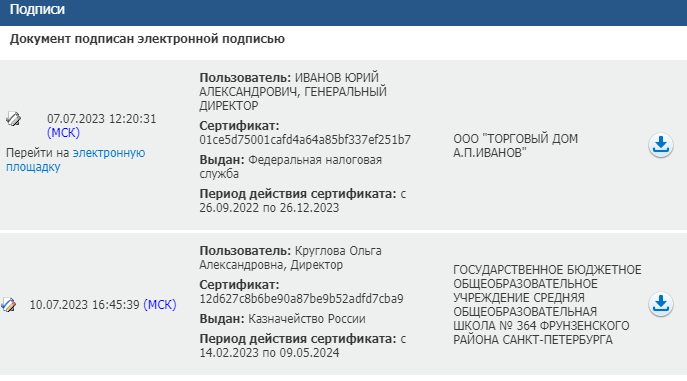 Заказчик:Государственное бюджетное общеобразовательное учреждение средняя общеобразовательная школа № 364 Фрунзенского района Санкт-Петербурга Директор_______________ /Круглова О.А. /Подписано ЭЦПИсполнитель:Общество с ограниченной ответственностью «Торговый дом А.П.Иванов»Директор_______________ /Иванов  Ю. А./Подписано  ЭЦПЗаказчик:Государственное бюджетное общеобразовательное учреждение средняя общеобразовательная школа № 364 Фрунзенского района Санкт-Петербурга Директор_______________ /Круглова О.А. /Подписано ЭЦПИсполнитель:Общество с ограниченной ответственностью «Торговый дом А.П.Иванов»Директор_______________ /Иванов  Ю. А./Подписано  ЭЦПЗаказчик:Государственное бюджетное общеобразовательное учреждение средняя общеобразовательная школа № 364 Фрунзенского района Санкт-Петербурга Директор_______________ /Круглова О.А. /Подписано ЭЦПИсполнитель:Общество с ограниченной ответственностью «Торговый дом А.П.Иванов»Директор_______________ /Иванов  Ю. А./Подписано  ЭЦП№ п/пНаименование услуги (наименование ККН)Наименование услуги (наименование ККН)Код ОКПД2/код ККНКатегория обучающихсяТип рациона питанияЕдиница измеренияЦена за единицу измерения, руб. (включая НДС) (если облагается НДС)122345671Услуги столовых тип 3 Услуги столовых тип 3 56.29.20.120-0031-4 классы в государственных образовательных учрежденияхзавтракшт96,902Услуги столовых тип 6 Услуги столовых тип 6 56.29.20.120.0061-4 классы в государственных образовательных учрежденияхОбед шт145,303Услуги столовых тип 9 Услуги столовых тип 9 56.29.20.120-0091-4 классы в государственных образовательных учрежденияхКомплексный обед (завтрак и обед)шт242,204Услуги столовых тип 1 Услуги столовых тип 1 56.29.20.120-0015-11 классы в государственных образовательных учрежденияхзавтракшт113,905Услуги столовых тип 2 Услуги столовых тип 2 56.29.20.120-0025-11 классы в государственных образовательных учрежденияхобедшт170,806Услуги столовых тип 4 Услуги столовых тип 4 56.29.20.120-0045-11 классы в государственных образовательных учрежденияхКомплексный обед (завтрак и обед)шт284,707Услуги столовых тип 5Услуги столовых тип 556.29.20.120-0055-8 классы в кадетских классах общеобразовательных учрежденийзавтракшт147,408Услуги столовых тип 7Услуги столовых тип 756.29.20.120-0075-8 классы в кадетских классах общеобразовательных учрежденийобедшт221,109Услуги столовых тип 8Услуги столовых тип 856.29.20.120-0085-8 классы в кадетских классах общеобразовательных учрежденийКомплексный обед (завтрак и обед)шт368,5010Услуги столовых тип 106Услуги столовых тип 10656.29.20.120-0979-11 классы в кадетских классах общеобразовательных учрежденийзавтракшт166,1011Услуги столовых тип 107Услуги столовых тип 10756.29.20.120-0989-11 классы в кадетских классах общеобразовательных учрежденийобедшт249,1012Услуги столовых тип 108Услуги столовых тип 10856.29.20.120-0999-11 классы в кадетских классах общеобразовательных учрежденийКомплексный обед (завтрак и обед)шт415,20Максимальное значение цены контракта в 2023 году, рублейМаксимальное значение цены контракта в 2023 году, рублейМаксимальное значение цены контракта в 2023 году, рублейМаксимальное значение цены контракта в 2023 году, рублейМаксимальное значение цены контракта в 2023 году, рублейМаксимальное значение цены контракта в 2023 году, рублейМаксимальное значение цены контракта в 2023 году, рублей10 206 772,501Услуги столовых тип 118 Услуги столовых тип 118 56.29.20.120-1091-4 классы в государственных образовательных учрежденияхзавтракшт98,872Услуги столовых тип 119 Услуги столовых тип 119 56.29.20.120-1101-4 классы в государственных образовательных учрежденияхОбед шт148,253Услуги столовых тип 120 Услуги столовых тип 120 56.29.20.120-1111-4 классы в государственных образовательных учрежденияхКомплексный обед (завтрак и обед)шт247,124Услуги столовых тип 109 56.29.20.120-10056.29.20.120-1005-11 классы в государственных образовательных учрежденияхзавтракшт116,215Услуги столовых тип 110 56.29.20.120-10156.29.20.120-1015-11 классы в государственных образовательных учрежденияхобедшт174,276Услуги столовых тип 111 56.29.20.120-10256.29.20.120-1025-11 классы в государственных образовательных учрежденияхКомплексный обед (завтрак и обед)шт290,487Услуги столовых тип 11256.29.20.120-10356.29.20.120-1035-8 классы в кадетских классах общеобразовательных учрежденийзавтракшт150,398Услуги столовых тип 11356.29.20.120-10456.29.20.120-1045-8 классы в кадетских классах общеобразовательных учрежденийобедшт225,599Услуги столовых тип 11456.29.20.120-10556.29.20.120-1055-8 классы в кадетских классах общеобразовательных учрежденийКомплексный обед (завтрак и обед)шт375,9810Услуги столовых тип 11556.29.20.120-10656.29.20.120-1069-11 классы в кадетских классах общеобразовательных учрежденийзавтракшт169,4711Услуги столовых тип 11656.29.20.120-10756.29.20.120-1079-11 классы в кадетских классах общеобразовательных учрежденийобедшт254,1612Услуги столовых тип 11756.29.20.120-10856.29.20.120-1089-11 классы в кадетских классах общеобразовательных учрежденийКомплексный обед (завтрак и обед)шт423,63Максимальное значение цены контракта в 2024 году, рублейМаксимальное значение цены контракта в 2024 году, рублейМаксимальное значение цены контракта в 2024 году, рублейМаксимальное значение цены контракта в 2024 году, рублейМаксимальное значение цены контракта в 2024 году, рублейМаксимальное значение цены контракта в 2024 году, рублейМаксимальное значение цены контракта в 2024 году, рублей10 450 984,87ИТОГО максимальное значение цены контракта в 2023-2024 гг., рублейИТОГО максимальное значение цены контракта в 2023-2024 гг., рублейИТОГО максимальное значение цены контракта в 2023-2024 гг., рублейИТОГО максимальное значение цены контракта в 2023-2024 гг., рублейИТОГО максимальное значение цены контракта в 2023-2024 гг., рублейИТОГО максимальное значение цены контракта в 2023-2024 гг., рублейИТОГО максимальное значение цены контракта в 2023-2024 гг., рублей20 657 757,37Заказчик:Государственное бюджетное общеобразовательное учреждение средняя общеобразовательная школа № 364 Фрунзенского района Санкт-Петербурга Директор_______________ /Круглова О.А. /Подписано ЭЦПИсполнитель:Общество с ограниченной ответственностью «Торговый дом А.П.Иванов»Директор_______________ /Иванов  Ю. А./Подписано  ЭЦПЗаказчик:Государственное бюджетное общеобразовательное учреждение средняя общеобразовательная школа № 364 Фрунзенского района Санкт-Петербурга Директор_______________ /Круглова О.А. /Подписано ЭЦПИсполнитель:Общество с ограниченной ответственностью «Торговый дом А.П.Иванов»Директор_______________ /Иванов  Ю. А./Подписано  ЭЦП